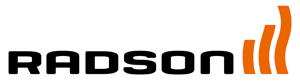 Paneelradiatoren 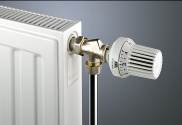 COMPACTPaneelradiator vervaardigd uit koudgewalst kwaliteitsplaatstaal met geprofileerde voorplaat, warmteafgiftes gemeten volgens de norm EN 442.Merk	RADSONType	COMPACTMateriaal	Koudgewalst kwaliteitsplaatstaal DC 01A	Verticale profilering van 50 mmMaximale werktemperatuur 	110°CMaximale werkdruk	6 barProefdruk	8 barConformiteit	EN 442TECHNISCHE OMSCHRIJVINGDe radiatoren worden geproduceerd uit koudgewalst plaatstaal DC 01A, volgens EN 10130: 2006. Met fabrieksmatig gemonteerde boven- en zijbekleding uit plaatstaal.Met telkens 2 op 1 warmwaterkanaal aangelaste convectielamellenPas: warmwaterkanalen: 50 mmPas: convectielamellen: 25 mmMeegeleverd en inbegrepen in de prijs: ophangconsoles, 1 draaibare ontluchter,1 blindstop, schroeven en pluggenBEHANDELING EN AFWERKINGBehandelingsprocedure beantwoordend aan de norm DIN 55900 en EN 442 (emissievrij):Voorbereidingsfase: ontvetten, fosfateren en spoelen met Demin-water1ste lakfase: aanbrengen van de grondverf door kataforeseEindlaklaag: volgens het epoxypolyester poederprincipeDESIGNDe voorzijde is herkenbaar aan de afgeronde en brede warmwaterkanalen die een ononderbroken profiel vormen.De hoeken van de radiator zijn afgerond.GAMMA4 types: 11, 21s, 22, 336 hoogtes: 300, 400, 500, 600, 750, 90017 lengtes: 450, 600, 750, 900, 1050, 1200, 1350, 1500, 1650, 1800, 1950, 2100, 2250, 2400, 2550, 2700, 3000KLEURStandaardkleur: wit – RAL 9016. Een brede waaier RAL-, sanitaire en metaalkleuren is beschikbaar.MONTAGEAan de achterzijde van de radiator zijn 4 of 6 ophangstrippen aangelast (in functie van de lengte van de radiator). Er worden 2 of 3 consoles meegeleverd in de verpakking van het type “MCW-5", dewelke voorzien zijn van een akoestische bekleding in kunststof en die mogelijkheid bieden tot een smalle of een brede montage. Uitgezonderd bij type 33, hoogte 300 mm zijn er geen aangelaste ophangstrippen en wordt de radiator opgehangen met de meegeleverde “MCA-Q” consoles.AANSLUITING4 x G 1/2”VERPAKKING EN BESCHERMINGDe radiatoren worden individueel verpakt in karton, verstevigd met versterkte hoeksegmenten, het geheel omwikkeld met krimpfolie. De verpakking blijft tot aan de oplevering rond de radiator, teneinde beschadigingen te voorkomen.NORMENDe emissies van de radiatoren, uitgedrukt in Watt, zijn gemeten volgens de norm EN 442.De aanvoertemperatuur is 75°C, de retourtemperatuur 65°C en de omgevingstemperatuur is 20°C.GARANTIERadson radiatoren worden gewaarborgd voor een termijn van 10 jaar (voor installaties vanaf 1 januari 2007).